Dokument sfinansowany ze środków  Priektu „Inkubator Innowacyjności SGGW” a przygotowany przez  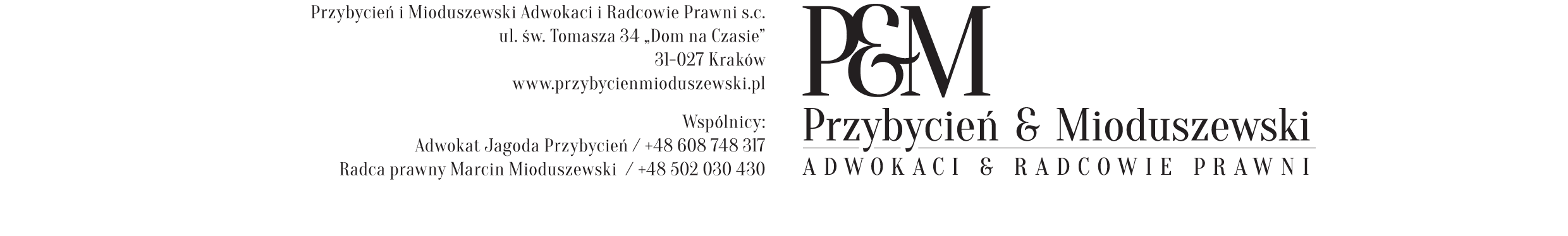 UMOWA LICENCYJNA PRAW WŁASNOŚCI INTELEKTUALNEJZawarta w dniu [data] w Warszawie pomiędzy:Szkołą Główną Gospodarstwa Wiejskiego w Warszawie z siedzibą w Warszawie przy ul. Nowoursynowskiej 166, 02-787 Warszawa, posiadającą NIP 525-000-74-25, reprezentowaną przez [stanowisko] - [imię i nazwisko], zwaną dalej „Uczelnią” a[pełna nazwa firmy z rejestru] z siedzibą w [miasto], [adres], wpisaną do rejestru przedsiębiorców Krajowego Rejestru Sądowego prowadzonego przez Sąd […] pod numerem […], posiadającą NIP […] i posiadającą numer REGON […], reprezentowaną przez [funkcja] – [imię i nazwisko] (kopia pełnomocnictwa stanowi Załącznik nr 1 do niniejszej umowy], zwaną dalej „Partnerem”[imię i nazwisko przedsiębiorcy] prowadzącym działalność gospodarczą pod firmą [pełna nazwa firmy – imię i nazwisko oraz nazwa] w [adres zamieszkania] ([adres do doręczeń]), posiadającym NIP […], reprezentowanym przez [funkcja] – [imię i nazwisko] (kopia pełnomocnictwa stanowi Załącznik nr 1 do niniejszej umowy], zwanym dalej „Partnerem”[imię i nazwisko przedsiębiorcy] prowadzącym działalność gospodarczą pod firmą [pełna nazwa firmy – imię i nazwisko oraz nazwa] w [pełny adres z rejestru CEIDG] (adres do doręczeń) oraz [imię i nazwisko przedsiębiorcy] prowadzącym działalność gospodarczą pod firmą [pełna nazwa firmy – imię i nazwisko oraz nazwa] w [adres zamieszkania] ([adres do doręczeń]), prowadzącymi wspólnie działalność gospodarczą w formie spółki cywilnej pod nazwą [nazwa] pod adresem [adres], posiadającej NIP […], reprezentowanej przez [funkcja] – [imię i nazwisko] (kopia pełnomocnictwa stanowi Załącznik nr 1 do niniejszej umowy], zwanym dalej „Partnerem”zwanymi dalej łącznie „Stronami” PREAMBUŁANiniejsza umowa zostaje zawarta przez Strony: zgodnie z polityką Uczelni w zakresie komercjalizacji własności intelektualnej wytworzonej na Uczelni, a jej celem jest umożliwienie rynkowego wdrożenia innowacyjnego rozwiązania dotyczącego […] przez Partnera,po wszechstronnym rozważeniu przez Uczelnię różnych modeli możliwej komercjalizacji tego rozwiązania.Przedmiot umowy§1.Przedmiotem niniejszej umowy, zwanej dalej „Umową”, jest udzielenie przez Uczelnię na rzecz Partnera licencji wyłącznej na korzystanie z praw wyłącznych – praw własności intelektualnej oraz innych uprawnień do dóbr niematerialnych, o których mowa w ust. 2, zwanych dalej „Innowacjami”.Innowacja obejmuje [tytuł/rodzaj intelektualnego] - [opis].Szczegółowa specyfikacja i dokumentacja Innowacji stanowi Załącznik nr 2 do Umowy.Prawa wyłączne i uprawnienia do Innowacji, zwane dalej „Prawami własności intelektualnej”, obejmują:autorskie prawa majątkowe i osobiste do [opis dobra związanego z Innowacją],sui generis prawa producenta baz danych do [opis dobra związanego z Innowacją],prawo do uzyskania patentu na wynalazek [tytuł wynalazku na podstawie Innowacji; numer zgłoszenia],prawa do uzyskania patentów zgłoszonych zgodnie z Europejską Konwencją Patentową [tytuł wynalazku na podstawie Innowacji; numer zgłoszenia],prawa do uzyskania patentów zgłoszonych zgodnie z PCT [tytuł wynalazku na podstawie Innowacji; numer zgłoszenia],patent na wynalazek [tytuł wynalazku na podstawie Innowacji; numer prawa wyłącznego];prawo do uzyskania prawa ochronnego na wzór użytkowy [tytuł wzoru użytkowego na podstawie Innowacji; numer zgłoszenia],prawo ochronne na wzór użytkowy [tytuł wzoru użytkowego na podstawie Innowacji; numer prawa wyłącznego],prawo do uzyskania prawa z rejestracji wspólnotowego wzoru przemysłowego [tytuł wspólnotowego wzoru przemysłowego na podstawie Innowacji; numer zgłoszenia],prawo z rejestracji wspólnotowego wzoru przemysłowego [tytuł wspólnotowego wzoru przemysłowego na podstawie Innowacji; numer prawa wyłącznego],prawo do uzyskania prawa z rejestracji wzoru przemysłowego [tytuł wzoru przemysłowego na podstawie Innowacji; numer zgłoszenia],prawo z rejestracji wzoru przemysłowego [tytuł wzoru przemysłowego na podstawie Innowacji; numer prawa wyłącznego],prawo do uzyskania praw ochronnych na znaki towarowe zgłoszone zgodnie z Porozumieniem Madryckim [tytuł znaku towarowego na podstawie Innowacji; numer zgłoszenia],prawo do uzyskania prawa ochronnego na wspólnotowy znak towarowy [tytuł znaku wspólnotowego towarowego na podstawie Innowacji; numer zgłoszenia],prawo ochronne do wspólnotowego znaku towarowego [tytuł wspólnotowego znaku towarowego na podstawie Innowacji; numer prawa wyłącznego],prawo do uzyskania prawa ochronnego na znak towarowy [tytuł znaku towarowego na podstawie Innowacji; numer zgłoszenia],prawo ochronne na znak towarowy [tytuł znaku towarowego na podstawie Innowacji; numer prawa wyłącznego],prawo do uzyskania prawa z rejestracji na oznaczenie geograficzne [tytuł oznaczenia geograficznego na podstawie Innowacji; numer zgłoszenia],prawo z rejestracji oznaczenia geograficznego [tytuł oznaczenia geograficznego na podstawie Innowacji; numer prawa wyłącznego],prawo do uzyskania prawa z rejestracji topografii układu scalonego [tytuł topografii układu scalonego na podstawie Innowacji; numer zgłoszenia],prawo z rejestracji topografii układu scalonego [tytuł topografii układu scalonego na podstawie Innowacji; numer prawa wyłącznego],wyłączne prawo hodowcy do odmiany rośliny [tytuł wyłącznego prawa hodowcy do odmiany rośliny na podstawie Innowacji; numer prawa wyłącznego],uprawnienia Uczelni do know-how w postaci [opis i zakres know-how], zwanego dalej „Know-how”.Okoliczności zawarcia Umowy§2.Umowa zostaje zawarta w ramach postępowania przetargowego [rodzaj postępowania] nr […] rozstrzygniętego w dniu […] przeprowadzonego zgodnie z [przepis] ustawy z dnia 29 stycznia 2004 r. Prawo zamówień publicznych (tekst jedn. Dz. U. z 2013 r. poz. 907 z późn. zm.).Oświadczenia i zobowiązania Uczelni§3.Uczelnia oświadcza, że:Innowacje powstały w wyniku wykonywania przez ich twórców obowiązków ze stosunku pracy z Uczelnią,jest podmiotem wyłącznie uprawnionym z tytułu Praw własności intelektualnej,Prawa własności intelektualnej nie są w żaden sposób obciążone jakimikolwiek prawami osób trzecich,przedmioty praw własności przemysłowej, o których mowa w §1 ust. 4 zostały zgłoszone do Urzędu Patentowego Rzeczpospolitej Polskiej/zagranicznych urzędów patentowych korzystając z prawa pierwszeństwa do uzyskania odpowiednich praw wyłącznych, w dobrej wierze i po przeprowadzeniu stosownych badań patentowych,Prawa własności intelektualnej nie naruszają jakichkolwiek praw, dóbr lub interesów osób trzecich,do dnia zawarcia Umowy Prawa własności intelektualnej nie były przedmiotem jakiejkolwiek czynności prawnej dokonanej przez Uczelnię z osobami trzecimi, w szczególności nie zostały przeniesione, licencjonowane i nie są przedmiotem jakiejkolwiek zgody na korzystanie przez osoby trzecie,do chwili zawarcia Umowy ani Innowacja ani żadna jej część nie była wykorzystywana (stosowana) przemysłowo,jest uprawniona z tytułu nieujawnionej publicznie (stanowiącej tajemnicę przedsiębiorstwa Uczelni) wiedzy proceduralnej - Know-how,podstawą ustalenia wartości Praw własności intelektualnej jest wycena dokonana na zamówienie Uczelni przez […] w dniu […].Z tytułu oświadczeń złożonych w ust. 1 Uczelnia ponosi przed Partnerem odpowiedzialność gwarancyjną za to, że żadna osoba trzecia nie będzie podnosiła roszczeń wobec Partnera. W szczególności Uczelnia zobowiązuje się pokryć zaspokojone przez Partnera wysunięte wobec niego, obiektywnie uzasadnione roszczenia osób trzecich, w razie sporu sądowego, także przystąpić do postępowania po stronie Partnera i w granicach przewidzianych przepisami działać w jego interesie. W razie próby pozasądowego załatwienia sporu przez Partnera, Partner zapewni Uczelni prawo uczestnictwa we wszystkich czynnościach podejmowanych w związku z tym.Uczelnia zobowiązuje się do:nieodpłatnego przekazania Partnerowi dokumentacji Innowacji w terminie […] ([słownie]) dni od dnia zawarcia Umowy; wykaz dokumentacji stanowi Załącznik nr 3 do Umowy,udzielenia pomocy naukowej dotyczącej Innowacji w postaci […],podjęcia w dobrej wierze i na profesjonalnym poziomie wszelkich działań niezbędnych do uzyskania praw własności przemysłowej do Innowacji, o których mowa w §1 ust. 4 oraz do ich zachowania w stanie wolnym od naruszeń przez osoby trzecie przez cały czas obowiązywania Umowy,dokonywania wszelkich niezbędnych nakładów na zachowanie praw własności przemysłowej do Innowacji, o których mowa w §1 ust. 4 oraz ponoszenia innych ciężarów związanych z nimi, a w szczególności opłat okresowych za ochronę,niepodejmowania jakichkolwiek działań, których skutkiem mogłaby być utrata praw własności przemysłowej do Innowacji, o których mowa w §1 ust. 4,poinformowania Partnera niezwłocznie o decyzji Urzędu Patentowego Rzeczpospolitej Polskie/innych urzędów patentowych co do każdego z wniosków o udzielenie praw własności przemysłowej do Innowacji, o których mowa w §1 ust. 4.Zobowiązania Partnera§4.Partner zobowiązuje się do:korzystania z Praw własności intelektualnej w ramach przedsiębiorstwa Partnera; korzystanie z Innowacji powinno się rozpocząć nie później niż w terminie 2 (dwóch) miesięcy od dnia zawarcia Umowy,przekazywania Uczelni, w formie pisemnej, informacji o wielkości przychodu netto (tj. na podstawie wystawionych przez Licencjobiorcę faktur) pochodzącego z wykorzystania Innowacji za każdy okres rozliczeniowy, zwanych dalej „Raportami”; Okresem rozliczeniowym w ramach Umowy jest kwartał kalendarzowy.informowania Uczelni o każdym fakcie i warunkach udzielenia sublicencji, niezwłocznie po zawarciu umowy o sublicencji.terminowego uiszczania opłat licencyjnych określonych zgodnie z §8.Partner będzie przekazywał Uczelni Raporty nie później niż w terminie 15 (piętnastu) dni od zakończenia każdego okresu rozliczeniowego.Wzór Raportu stanowi Załącznik nr 4 do Umowy.Uczelni przysługuje prawo do sprawdzenia w formie audytu prawidłowości przedstawianych Raportów, w przypadku wykrycia nieprawidłowości koszty audytu poniesie Partner.Licencja na korzystanie z Praw własności intelektualnej§5.Z chwilą zawarcia Umowy/zapłaty wynagrodzenia/zapłaty zaliczki/opłaty wstępnej/pierwszej raty wynagrodzenia, o której mowa w §8 ust. 1/3/6 Uczelnia udziela Partnerowi licencji wyłącznej na korzystanie z Praw własności intelektualnej zgodnie z postanowieniami niniejszego paragrafu.Uczelnia udziela Partnerowi licencji wyłącznej na korzystanie z autorskich praw majątkowych do wszystkich utworów wchodzących w skład Innowacji w pełnym zakresie następujących pól eksploatacji:utrwalanie i zwielokrotnianie utworów w postaci egzemplarzy wszelkimi technikami, w szczególności drukarskimi, reprograficznymi, zapisu magnetycznego, optycznego i cyfrowego na dowolnych nośnikach,utrwalanie i zwielokrotnianie utworów w postaci cyfrowej w szczególności w ramach systemów teleinformatycznych, na twardych dyskach komputerów osobistych i wszelkich serwerach, bez jednoczesnego tworzenia nośnika materialnego,wprowadzanie utworów do obrotu, użyczanie lub najem oryginału albo egzemplarzy utworów,rozpowszechnianie utworów poprzez ich publiczne wystawianie, wyświetlanie, odtwarzanie oraz nadawanie i reemitowanie, w tym także w ramach telewizji i radia internetowego, przesyłanie za pomocą poczty elektronicznej a także wszelkie publiczne udostępnianie utworów w taki sposób, aby każdy mógł mieć do nich dostęp w miejscu i w czasie przez siebie wybranym, w tym w sieci Internet, sieciach telefonii mobilnej i innych sieciach komunikacji elektronicznej oraz rozpowszechnianie i przesyłanie za pomocą poczty elektronicznej;uzyskiwanie do utworów praw własności przemysłowej zgodnie z procedurami polskimi, unijnymi, zagranicznymi lub międzynarodowymi,korzystanie z utworów poprzez włączanie ich do innych utworów, w tym w ramach utworów audiowizualnych oraz innych materiałów nietwórczych.Na zasadach i na polach eksploatacji wskazanych w ust. 2 Uczelnia udziela Partnerowi w pełnym zakresie licencji na wykonywanie oraz na zezwalanie na wykonywanie autorskich praw zależnych do utworów wchodzących w skład Innowacji.Uczelnia udziela Partnerowi wyłącznej licencji na korzystanie z sui generis praw producenta baz danych zawartych w Innowacjach.Uczelnia udziela Partnerowi licencji wyłącznej na korzystanie z wszystkich praw własności przemysłowej a także praw do uzyskania tych praw wskazanych w §1 ust. 4.Udzielenie licencji wyłącznych, o których mowa w niniejszym paragrafie następuje bez ograniczeń czasowych i terytorialnych.Mając na uwadze charakter prawny Know-how, a w szczególności okoliczność braku prawa wyłącznego do Know-how, udzielenie licencji wyłącznej (udzielenie wyłącznych uprawnień) do Know-how polega na:upoważnieniu Partnera przez Uczelnię do wyłącznego korzystania z Know-how,zobowiązaniu Uczelni do niepodnoszenia przeciwko Partnerowi roszczeń w zakresie korzystania przez nią z Know-how w granicach Umowy,.Sublicencja§6.W zakresie licencji i upoważnień, o których mowa w §5 Partner jest uprawniony do udzielania dalszych licencji i upoważnień (sublicencja).Prawa osobiste§7.Uczelnia zobowiązuje się, że żadna z osób uprawnionych z tytułu praw osobistych do Innowacji nie będzie ich wykonywała wobec Partnera oraz ewentualnych dalszych nabywców Praw własności intelektualnej, a w szczególności, że nie będą oni wykonywali: autorskiego prawa osobistego do oznaczania autorstwa utworów wchodzących w skład Innowacji,autorskiego prawa osobistego do integralności utworów wchodzących w skład Innowacji oraz do ich rzetelnego wykorzystywania,autorskiego prawa osobistego prawa do decydowania o pierwszym udostępnieniu publiczności utworów wchodzących w skład Innowacji,autorskiego prawa osobistego do nadzoru nad sposobem korzystania z utworów wchodzących w skład Innowacji,prawa osobistego do wymieniania ich jako twórcy przedmiotów praw własności przemysłowej wskazanych w §1 ust. 4.Zobowiązania, o których mowa w ust. 1 obowiązują przez czas obowiązywania Umowy oraz po jej zakończeniu przez czas nieoznaczony z możliwością ich wypowiedzenia z zachowaniem terminu 10 (dziesięciu) lat na koniec roku kalendarzowego.Wynagrodzenie§8.Z tytułu udzielenia licencji na korzystanie z Praw własności intelektualnej Partner będzie płacił Uczelni wynagrodzenie stosunkowe (procentowe) w wysokości […]% ([słownie]) procent przychodu Partnera netto z każdej formy korzystania z Innowacji./Z tytułu udzielenia licencji na korzystanie z Praw własności intelektualnej Partner zapłaci Uczelni wynagrodzenie ryczałtowe w wysokości […] ([słownie]) złotych netto powiększone o obowiązującą stawkę podatku od towaru i usług.Wynagrodzenie, o którym mowa w ust. 1 składa się z następujących elementówautorskie prawa majątkowe i osobiste -  […]% ([słownie]) procent/[…] ([słownie]) złotych netto,sui generis prawa producenta baz danych -  […]% ([słownie]) procent/[…] ([słownie]) złotych netto,prawo do uzyskania patentu na wynalazek -  […]% ([słownie]) procent/[…] ([słownie]) złotych netto,prawa do uzyskania patentów zgłoszonych zgodnie z Europejską Konwencją Patentową wynalazek -  […]% ([słownie]) procent/[…] ([słownie]) złotych netto,prawa do uzyskania patentów zgłoszonych zgodnie z PCT wynalazek -  […]% ([słownie]) procent/[…] ([słownie]) złotych netto,patent na wynalazek -  […]% ([słownie]) procent/[…] ([słownie]) złotych netto,prawo do uzyskania prawa ochronnego na wzór użytkowy wynalazek -  […]% ([słownie]) procent/[…] ([słownie]) złotych netto,prawo ochronne na wzór użytkowy wynalazek -  […]% ([słownie]) procent/[…] ([słownie]) złotych netto,prawo do uzyskania prawa z rejestracji wspólnotowego wzoru przemysłowego wynalazek -  […]% ([słownie]) procent/[…] ([słownie]) złotych netto,prawo z rejestracji wspólnotowego wzoru przemysłowego wynalazek -  […]% ([słownie]) procent/[…] ([słownie]) złotych netto,prawo do uzyskania prawa z rejestracji wzoru wynalazek -  […]% ([słownie]) procent/[…] ([słownie]) złotych netto,prawo z rejestracji wzoru przemysłowego wynalazek -  […]% ([słownie]) procent/[…] ([słownie]) złotych netto,prawo do uzyskania praw ochronnych na znaki towarowe zgłoszone zgodnie z Porozumieniem Madryckim wynalazek -  […]% ([słownie]) procent/[…] ([słownie]) złotych netto,prawo do uzyskania prawa ochronnego na wspólnotowy znak towarowy wynalazek -  […]% ([słownie]) procent/[…] ([słownie]) złotych netto,prawo ochronne do wspólnotowego znaku towarowego wynalazek -  […]% ([słownie]) procent/[…] ([słownie]) złotych netto,prawo do uzyskania prawa ochronnego na znak towarowy wynalazek -  […]% ([słownie]) procent/[…] ([słownie]) złotych netto,prawo ochronne na znak towarowy wynalazek -  […]% ([słownie]) procent/[…] ([słownie]) złotych netto,prawo do uzyskania prawa z rejestracji na oznaczenie geograficzne wynalazek -  […]% ([słownie]) procent/[…] ([słownie]) złotych netto,prawo z rejestracji oznaczenia geograficznego wynalazek -  […]% ([słownie]) procent/[…] ([słownie]) złotych netto,prawo do uzyskania prawa z rejestracji topografii układu scalonego wynalazek -  […]% ([słownie]) procent/[…] ([słownie]) złotych netto,prawo z rejestracji topografii układu scalonego wynalazek -  […]% ([słownie]) procent/[…] ([słownie]) złotych netto,wyłączne prawo hodowcy do odmiany rośliny wynalazek -  […]% ([słownie]) procent/[…] ([słownie]) złotych netto,uprawnienia Uczelni do Know-how wynalazek -  […]% ([słownie]) procent/[…] ([słownie]) złotych netto.Niezależnie od opłaty stosunkowej (procentowej), o której mowa w ust. 1, w terminie 7 (siedmiu) dni od dnia zawarcia Umowy, Partner zapłaci Uczelni jednorazową opłatę ryczałtową (opłata wstępna) w wysokości […] ([słownie]) złotych netto.Wynagrodzenie stosunkowe (procentowe), o którym mowa w ust. 1 będzie płatne okresowo po zakończeniu każdego kwartału kalendarzowego obowiązywania Umowy, w terminie 30 dni od dnia jego zakończenia.Wynagrodzenie stosunkowe (procentowe), o którym mowa w ust. 1 będzie płatne na podstawie Raportów. Raport stanowi podstawę do wystawienia faktury.Wynagrodzenie, o którym mowa w ust. 1 będzie płatne według następującego harmonogramu:zaliczka w wysokości […] ([słownie]) złotych netto w terminie 3 (trzech) dni od dnia zawarcia Umowy,pierwsza rata wynagrodzenia w wysokości […] ([słownie]) złotych netto w terminie […],druga rata wynagrodzenia w wysokości […] ([słownie]) złotych netto w terminie […].Postanowienia niniejszego paragrafu dotyczące wynagrodzenia stosunkowego (procentowego) stosuje się także do przychodów z tytułu sublicencji i dalszych upoważnień udzielonych przez Partnera zgodnie z §6.Wynagrodzenie, o którym mowa w niniejszym paragrafie będzie płatne na podstawie faktury wystawionej przez Uczelnię w terminie 14 dni od dnia jej wystawienia.Partner wyraża zgodę na otrzymywanie faktur w formie elektronicznej.Wynagrodzenie, o którym mowa w niniejszym paragrafie obejmuje wszystkie Prawa własności intelektualnej, w tym wszystkie pola eksploatacji utworów wskazane w §5.Poufność§9.Wszystkie Informacje oraz treść Umowy wraz z załącznikami do niej, zwane dalej „Informacjami”, są poufne i stanowią tajemnicę naukową, handlową oraz tajemnicę przedsiębiorstwa Uczelni.Partner zobowiązuje się:podjąć wszelkie niezbędne środki w celu zachowania poufności Informacji chroniące je przed ujawnieniem osobom trzecim,wykorzystać Informacje w celu wykonania Umowy, wyłącznie na potrzeby wykonania Umowy.Obowiązek zachowania poufności nie dotyczy Informacji, które:były dostępne publicznie w momencie ich przekazania przez Uczelnię,stały się informacjami dostępnymi publicznie po ich przekazaniu przez Uczelnię, chyba, że zostały udostępnione publicznie z naruszeniem Umowy lub powszechnie obowiązujących przepisów prawa, były w posiadaniu Partnera przed zawarciem Umowy bez obowiązku zachowania ich w poufności.Partner może ujawnić otrzymane Informacje wyłącznie:swoim pracownikom i współpracownikom, o ile jest to niezbędne do realizacji Umowy; Partner odpowiada za działania lub zaniechania wyżej wskazanych osób jak za własne działania lub zaniechania; na żądanie Uczelni Partner przedstawi listę osób, które uzyskały dostęp do Informacji w związku z Umową,jeżeli ujawnienia informacji żąda sąd lub organ państwowy w toku prowadzonego postępowania lub obowiązek taki wynika z przepisu prawa,jeżeli Uczelnia wyrazi na to uprzednio zgodę pisemną.Zobowiązania do zachowania poufności Informacji, o których mowa w niniejszym paragrafie zostają zawarte na czas nieoznaczony z możliwością ich wypowiedzenia na 5 (pięć) lat naprzód na koniec miesiąca kalendarzowego.Kary umowne§10.Partner zapłaci Uczelni karę umowną:w wysokości […] ([słownie]) złotych za każdy dzień opóźnienia lub za każdy przypadek innego naruszenia postanowień §4 ust. 1 pkt 2 lub §4 ust. 2 lub ust. 3;w wysokości […] ([słownie]) złotych za każdy przypadek naruszenia postanowień §9.Zapłata kary umownej, o której mowa w ust. 1 nie wyłącza możliwości dochodzenia przez Uczelnię odszkodowania przewyższającego wysokość zastrzeżonej kary umownej na zasadach ogólnych przewidzianych przepisami kodeksu cywilnego.Obowiązywanie Umowy§11.Z zastrzeżeniem postanowienia ust. 3 i 4, Umowa zostaje zawarta na czas określony 3 (trzech) lat./ Umowa zostaje zawarta na czas nieokreślony; Z zastrzeżeniem ust.3 poniżej, Strony wyłączają możliwość wypowiedzenia umowy przez okres pierwszych pięciu lat od dnia zawarcia Umowy; w tym okresie Umowa zawarta jest na okres pięciu lat, a po ich upływie Umowa zawarta jest na czas nieoznaczony.W celu uchylenia ewentualnych wątpliwości Strony postanawiają, że czas obowiązywania licencji i upoważnień, o których mowa w §5 jest równy czasowi obowiązywania Umowy.Każda ze Stron może wypowiedzieć Umowę z zachowaniem miesięcznego terminu wypowiedzenia w przypadku naruszenia postanowień Umowy, które mimo uprzedniego pisemnego wezwania drugiej Strony wraz z wyznaczeniem terminu do jego usunięcia nie krótszego niż 14 (czternaście) dni nie zostało usunięte.Umowa może zostać wypowiedziana przez Partnera bez zachowania terminu wypowiedzenia w razie odmowy udzielenia lub unieważnienia któregokolwiek z praw własności przemysłowej na Innowację przez Urząd Patentowy Rzeczpospolitej Polskiej/inny urząd patentowy./ Umowa może zostać wypowiedziana przez Partnera bez zachowania terminu wypowiedzenia w razie odmowy udzielenia lub unieważnienia któregokolwiek z praw własności przemysłowej na Innowację przez Urząd Patentowy Rzeczpospolitej Polskiej/inny urząd patentowy wyłącznie co do tej części, która dotyczy licencji na korzystanie z tych praw własności przemysłowej na Innowację będących przedmiotem odmowy.Po zakończeniu Umowy, niezależnie od jego przyczyny, trybu i formy prawnej, Partner niezwłocznie, nie później niż w terminie 3 dni zwróci Uczelni wszelkie nośniki z dokumentacją dotyczącą Innowacji oraz wszelkie inne Informacje otrzymane od Uczelni a nadto w tym samym terminie usunie wszelkie dane cyfrowe zawierające Informacje.Zakończenie Umowy, niezależnie od jego przyczyny, trybu i formy prawnej nie ma wpływu na obowiązywanie postanowień §9. Odstąpienie od Umowy§12.Uczelnia może odstąpić od Umowy w razie braku zapłaty wynagrodzenia, o którym mowa w §8 ust. 3/§8 ust. 6 pkt 1 oraz w wypadku naruszenia §4 ust. 1 pkt 1 - gdy mimo pisemnego wezwania Partnera i wyznaczenia mu dodatkowego terminu co najmniej 7 (siedmiu) dni, Partner nie wykonuje w sposób należyty Umowy.Odstąpienie wymaga formy pisemnej pod rygorem nieważności.Osoby upoważnione§13.Strony ustalają, że negocjacje będą w ich imieniu prowadziły następujące osoby:po stronie Uczelni - [imię i nazwisko], [numer telefonu], [email],po stronie Partnera - [numer telefonu], [numer telefonu], [email].Postanowienie ust. 1 nie uchybia możliwości negocjacji i składania innych oświadczeń woli i wiedzy w związku z Umową przez inne osoby upoważnione przez każdą ze Stron oraz przez osoby działające za Strony z mocy obowiązujących przepisów prawa.Zmiana danych osób, o których mowa w ust. 1 może zostać dokonana w dowolny sposób i w dowolnej formie, pod warunkiem zapewnienia, że druga Strona w sposób wyraźny i jednoznaczny otrzyma dane nowej osoby.Zmiana, o której mowa w ust. 3 nie stanowi zmiany Umowy.Postanowienia końcowe§14.Umowa nie ogranicza Uczelni w żaden sposób co do możliwości informowania o Innowacji w ramach swojej działalności naukowej i dydaktycznej w zakresie, w jakim nie narusza to i nie zagraża interesom Partnera.Wszelkie zmiany Umowy wymagają formy pisemnej pod rygorem nieważności Wszelkie spory mogące powstać pomiędzy Stronami w związku z realizacją Umowy będą rozstrzygane polubownie. W przypadku braku osiągnięcia porozumienia sądem właściwym będzie sąd właściwy miejscowo dla siedziby Uczelni. Umowę sporządzono w dwóch jednobrzmiących egzemplarzach, po jednym dla każdej ze Stron.UCZELNIA								PARTNERZałączniki:poświadczona za zgodność z oryginałem kopia pełnomocnictwa udzielonego przez Partnera;szczegółowa specyfikacja i dokumentacja Innowacji;wykaz dokumentacji dotyczącej Innowacji;wzór Raportu.